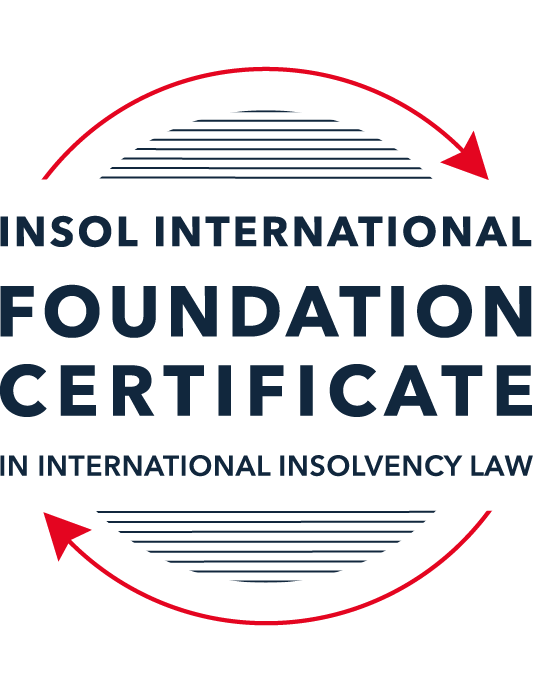 SUMMATIVE (FORMAL) ASSESSMENT: MODULE 8CHONG KONGThis is the summative (formal) assessment for Module 8C of this course and must be submitted by all candidates who selected this module as one of their elective modules.The mark awarded for this assessment will determine your final mark for Module 8C. In order to pass this module, you need to obtain a mark of 50% or more for this assessment.INSTRUCTIONS FOR COMPLETION AND SUBMISSION OF ASSESSMENTPlease read the following instructions very carefully before submitting / uploading your assessment on the Foundation Certificate web pages.1.	You must use this document for the answering of the assessment for this module. The answers to each question must be completed using this document with the answers populated under each question. 2.	All assessments must be submitted electronically in Microsoft Word format, using a standard A4 size page and an 11-point Arial font. This document has been set up with these parameters – please do not change the document settings in any way. DO NOT submit your assessment in PDF format as it will be returned to you unmarked.3.	No limit has been set for the length of your answers to the questions. However, please be guided by the mark allocation for each question. More often than not, one fact / statement will earn one mark (unless it is obvious from the question that this is not the case).4.	You must save this document using the following format: [studentID.assessment8C]. An example would be something along the following lines: 202122-336.assessment8C. Please also include the filename as a footer to each page of the assessment (this has been pre-populated for you, merely replace the words “studentID” with the student number allocated to you). Do not include your name or any other identifying words in your file name. Assessments that do not comply with this instruction will be returned to candidates unmarked.5.	Before you will be allowed to upload / submit your assessment via the portal on the Foundation Certificate web pages, you will be required to confirm / certify that you are the person who completed the assessment and that the work submitted is your own, original work. Please see the part of the Course Handbook that deals with plagiarism and dishonesty in the submission of assessments. Please note that copying and pasting from the Guidance Text into your answer is prohibited and constitutes plagiarism. You must write the answers to the questions in your own words.6.	The final submission date for this assessment is 31 July 2022. The assessment submission portal will close at 23:00 (11 pm) BST (GMT +1) on 31 July 2022. No submissions can be made after the portal has closed and no further uploading of documents will be allowed, no matter the circumstances.7.	Prior to being populated with your answers, this assessment consists of 8 pages.ANSWER ALL THE QUESTIONSQUESTION 1 (multiple-choice questions) [10 marks in total]Questions 1.1. – 1.10. are multiple-choice questions designed to assess your ability to think critically about the subject. Please read each question carefully before reading the answer options. Be aware that some questions may seem to have more than one right answer, but you are to look for the one that makes the most sense and is the most correct. When you have a clear idea of the question, find your answer and mark your selection on the answer sheet by highlighting the relevant paragraph in yellow. Select only ONE answer. Candidates who select more than one answer will receive no mark for that specific question.Any reference to “CWUMPO” in the questions below means the Companies (Winding Up and Miscellaneous Provisions) Ordinance (Cap 32).Question 1.1 Select the correct answer to the question below:A receiver can be appointed – only pursuant to a charge over shares.only by the court.only pursuant to a legal mortgage over land.any of the above.Question 1.2When a trustee in bankruptcy is appointed, she may seek to unwind a transaction of the bankrupt if the transaction was entered into at an undervalue.  What is the “look-back” period for such actions (that is, what are the oldest transactions that the trustee can look at in order to be able to take such action):It depends on whether the person with whom the bankrupt transacted is an associate of his or not.Two (2) years before the date of the bankruptcy order.Five (5) years before the date of the petition on which the bankruptcy order was made.Five (5) years before the date of the bankruptcy order.Question 1.3Which of the following is correct in describing whether the Hong Kong court can make a winding up order against a company that is not incorporated in Hong Kong:The Hong Kong court can wind up such a company only if a director resides in Hong Kong.The Hong Kong court has no jurisdiction to wind up such a company.As a matter of common law, the Hong Kong court has the right wind up such a company.The Hong Kong court has a statutory jurisdiction to wind up such a company, and can exercise that jurisdiction if certain requirements are met.Question 1.4 Select the correct answer:A receiver is appointed over the entirety of a company’s assets and the company goes into liquidation. Assuming the charge under which the receiver is appointed (and the receiver’s appointment cannot be challenged), realisations made by the receiver:must first be used to satisfy the costs and expenses of the liquidator.must first be used to satisfy the whole of all claims by employees but no other claims.must first be used to satisfy the claims of preferential creditors as described in the relevant section of CWUMPO.will be kept entirely by the receiver for the benefit of the charge holder irrespective of what claims, preferential or otherwise, exist against the company.Question 1.5 Select the correct answer:The date of commencement of liquidation for a Creditor’s Voluntary Liquidation is:the date on which the creditors pass a resolution to wind up the company.the date on which the court approves the appointment of liquidators.the date on which the members pass a special resolution to wind up the company.the date on which notice of the liquidator’s appointment is registered at the Companies Registry.NB: for distinction between members’ resolution and creditors’ resolution in this context see sections 228(2) and 230 CWUMPO.Question 1.6 Select the correct answer:Hong Kong legislation provides a statutory definition of insolvency in – the Companies Ordinance (Cap 622).the Companies (Winding Up and Miscellaneous Provisions) Ordinance (Cap 32).the Companies (Winding Up) Rules (Cap 32H).none of above.Question 1.7 Select the correct answer:In a compulsory winding up, there is a mandatory stay of litigation claims against the company:from the date on which the petition is presented.from the date of commencement of the liquidation.from the date of the winding up order.There is no statutory provision for a mandatory stay; whether the claimant can continue is a matter for the court’s discretion.Question 1.8 Select the correct answer:In a compulsory winding up, at the first meeting of creditors where a resolution is proposed for the appointment of a liquidator, a creditor holding security from the company:is not allowed to vote.can vote and the whole amount of its claim is counted.can vote if it has valued its security and the amount that is counted is the difference between its claim and that value.must get special permission from the chairperson of the meeting to vote.Question 1.9 In considering what previous court decisions are binding on the Hong Kong courts, which of the following statements is correct?A 1995 decision of the English House of Lords is binding.A 1993 decision of the UK Privy Council on an appeal from Hong Kong is binding.A 1996 decision of the UK Privy Council on an appeal from the Cayman Islands is binding.None of the above because they all pre-date the Handover in 1997.Question 1.10 A liquidator appointed in another jurisdiction wants to seek Hong Kong recognition of his appointment.  Which of the following is correct?He must make an application to the High Court of Hong Kong using the provisions of the UNCITRAL Model Law.He must first seek permission from the Ministry of Justice in Beijing.No recognition is possible.None of the above.QUESTION 2 (direct questions) [10 marks] Question 2.1	[maximum 3 marks] What are the jurisdictional requirements as regards a debtor for the Hong Kong court to be able to exercise its bankruptcy jurisdiction over that person?For the Hong Kong court to be able to exercise its bankruptcy jurisdiction over a person, the person must meet the following jurisdictional requirements (in accordance with section 4 of the Bankruptcy Act). The person must:Be domiciled in Hong KongBe present in Hong Kong on the day that the petition is presented; orBe present in Hong Kong at any time in the period of three years ending with that dayHave been ordinarily resident, or have had a place of residence, in Hong Kong; orHave carried on business in Hong KongQuestion 2.2	[maximum 3 marks] What are the “core requirements” that enable the Hong Kong court to exercise its jurisdiction to wind up a non-Hong Kong company?The “core requirements” that enable the Hong Kong court to exercise its jurisdiction to wind up a non-Hong Kong company are found in section 327 of CWUMPO. The Hong Kong court needs to demonstrate that the non-Hong Kong company has a sufficient connection with Hong Kong, although that doesn’t doesn’t necessarily mean that the non-Hong Kong company has to hold assets there. It also needs to be satisfied that there is the reasonable possibility that the winding up order would benefit those applying for it. And, finally, the court must be able to exercise jurisdiction over one or more persons interested in the distribution of the non-Hong Kong company assets.Question 2.3	[maximum 4 marks] When can a provisional liquidator be appointed, and in what circumstances and for what purposes?A provisional liquidator (“PL”) can be appointed after a petition is presented, but prior to an order being made. A PL has a duty to preserve a company’s assets during this period and its appointment can be made to assist with facilitating a restructuring proposal (although NB, this cannot be the only reason for its appointment).In order for a PL to be appointed, there must be sufficient reasons justifying the same, for example, there is a risk that the company’s assets will be dissipated or otherwise in jeopardy, prior to the winding up order being made. The Court takes into account the balance of convenience, commercial realities, the degree of urgency, and the need for the appointment. QUESTION 3 (essay-type questions) [15 marks in total] Question 3.1 [maximum 5 marks]Describe why you think a liquidator is able take action to challenge an unfair preference and set out what a liquidator must show to succeed in such a claim.Unfair preferences are covered off in section 266 of CWUMPO.I think a liquidator is able take action to challenge an unfair preference(/impeachable tranactions) as, firstly, it occurs when an insolvent company places a creditor or guarantor in a better position than it would have ordinarily been in, upon the company’s insolvency.In order to succeed in such a claim, a liquidator must be able to demonstrate that at the time the unfair preference was given, the company was unable to pay its debts (or became unable to pay its debts) as a result of the transaction(s) in question. NB, this is presumed in instances where the unfair preference related to a person connected with the company.The liquidator must also prove that the company was “influenced by a desire” to improve the recipient’s position in the event of a liquidation. This desire to prefer is difficult to demonstrate – such difficulties are illustrated in the case of Stanley Hau. If a transaction is proved to be an unfair preference, the court may grant an order:Vesting in the liquidator the property which is the subject of the unfair preference;Releasing or discharging security given by the company;Directing any person to pay to the liquidators any benefits received from the company;Reviving the obligation of any surety or guarantor which had been released or discharged; andProviding security for the discharge of any obligation imposed by or arising under the order. In granting an order on the terms of the above, the company’s loss may be remedied.Question 3.2 [maximum 5 marks]Hong Kong has limited formal arrangements to deal with cross-border insolvency.  Given that Hong Kong and the Mainland are one country, does this statement stand correct for the Mainland?  Discuss.Whilst Hong Kong has not adopted the Model Law and is not party to any international treaties dealing with cross-border insolvency, in May 2021, it entered into an arrangement with certain areas of the Mainland for a new co-operation mechanism. This arrangement provides a mechanism for Hong Kong office holders to obtain recognition and assistance in specific areas of the Mainland, and vice versa.I cannot comment further upon the statement given above as my knowledge of the Mainland is limited.Question 3.3 [maximum 5 marks]The scheme of arrangement is, in essence, Hong Kong’s only statutory tool for corporate rescue.  Describe it, listing the pros and cons.Part 13 of Division 2 of the Companies Ordinance (in particular, sections 668 to 677) covers the statutory regime for Schemes of Arrangement (“SOA”).A SOA is a statutory mechanism which allows companies (that aren’t in liquidation) to make binding arrangements (or compromises) with any class of its creditors and/or members. Such arrangements or compromises include the adjustment of debts to its creditors and reduction in share capital.ProsA SOA acts as a court sanctioned arrangement (or compromise) and binds all creditors of the relevant class – even those who vote against it. To this end, companies can restructure its debts even if all of its creditors or members aren’t on board;A SOA has the ability to cancel the existing instruments and replace them with new ones; andA SOA is one of the limited options available for companies wishing to restructure.ConsA SOA is one of the limited options available for companies wishing to restructure;A SOA does not involve a moratorium being granted, meaning that the company in question is not protected and can still be at risk of actions being brought against it; andAs noted above, a SOA acts as a court sanctioned arrangement (or compromise) and binds all creditors of the relevant class – this is bad for the creditors and members who aren’t in agreement with the plan. QUESTION 4 (fact-based application-type question) [15 marks in total]Question 4.1 [maximum 4 marks]Mr Chan is the sole director of Mountainview Limited, which is a Hong Kong incorporated company.  Mr Chan comes to you and tells you that the company has financial difficulties and is unlikely to be able to continue in business.  A friend has told him that his only option is that he must go to court to wind up the company, and that he should ensure he appoints a “friendly” liquidator who will not investigate the company’s affairs too closely.  Mr Chan asks whether his friend is correct and to advise him generally on what he should do and his position as a director.Further information is needed in order to confirm whether Mr. Chain’s friend is correct, however, my comments as regards Mountainview Limited’s position are set out below.In his capacity as director of Mountainview Limited, he can petition for it to be wound up. NB, if he was a creditor of Mountainview Limited, he could also petition in his capacity as creditor.To advise properly, it would be useful to understand Mr. Chain’s relationship(s) with Mountainview Limited’s shareholders. If the shareholders were in agreement, then Mr. Chan, in his capacity as director (and on behalf of the board of directors) could call a meeting of members, at which, a resolution could be passed to wind up Mountainview Limited. Should such a resolution be passed, Mountview Limited would enter into insolvency and its liquidator’s appointment would need to be ratified at a meeting of creditors.Mr. Chain’s friend’s comments as regards appointing a “friendly” liquidator and one who would not “investigate the company’s affairs too closely” suggest that some malpractice may have occurred. Mr. Chan ought to be advised about impeachable transactions (such as unfair preferences and other matters covered off in section 266 of CWUMPO) and the potential liability (both criminal and financial) associated with the same. Depending on Mountainview Limited’s creditor profile, a scheme of arrangement (“SOA”) may be appropriate. A SOA is a statutory mechanism which allows companies (that aren’t in liquidation) to make binding arrangements (or compromises) with any class of its creditors and/or members. Such arrangements or compromises include the adjustment of debts to its creditors and reduction in share capital.Question 4.2 [maximum 5 marks]Kite Limited is a Hong Kong incorporated company involved in an import / export business.  It buys goods on its own account from suppliers in Mainland China, then sells them on to buyers in Europe at a mark-up. The company has been in difficulty for some time, for example due to reducing margins; unfavourable credit terms leading to a mis-match between the dates on which Kite must pay its suppliers and the dates on which it gets paid by its buyers, thus affecting Kite’s cashflow; European buyers going straight to Mainland suppliers, etc.Goshawk Financial Limited (GFL) is one of Kite’s lenders.  Having been troubled by the way Kite’s business has been heading, some months ago GFL insisted that Kite execute a charge over its receivables, also insisting that the charge was stated to be a “fixed charge”.  Kite agreed and executed the document.  No separate account was opened and Kite continued to trade with its customers as before, with money being paid into and out of its normal operating account (not held with GFL).Recently, GFL appointed a receiver pursuant to the charge executed in its favour.  The company has also been wound up on a petition presented by another creditor and a liquidator appointed. The receivables appear to be Kite’s only assets.   The liquidator asks for your advice on whether she can insist that the receiver hand over realisations he makes in order that the costs and expenses of the liquidation can be met and the unsecured creditors paid at least a partial dividend.In this instance, we note that GFL has appointed a receiver pursuant to the charge executed in its favour and that Kite Limited has been wound up on a petition presented by another creditor, with a liquidator having been appointed.In instances where a receiver is appointed over the entirety of a company’s assets and the company goes into liquidation, assuming the charge under which the receiver is appointed (and the receiver’s appointment cannot be challenged), realisations made by the receiver will be kept entirely by the receiver for the benefit of the charge holder irrespective of what claims, preferential or otherwise, exist against the company. In the context of the situation outlined above, this means that (providing GFL’s charge and the subsequent receiver’s appointment are valid) any realisations made by the receiver will be kept entirely by the receiver for the benefit of GFL, irrespective of what claims, preferential or otherwise, exist against the Kite Limited. To this end, the liquidator of Kite Limited cannot insist that the receiver hand over realisations he makes in order that the costs and expenses of the liquidation can be met and the unsecured creditors (of Kite Limited) be paid at least a partial dividend.However, should there be a surplus after the Receiver’s costs and expenses have been discharged and GFL is repaid in full, this surplus would be transferred to the liquidation estate of Kite Limited. The result of this may mean that that the costs and expenses of the liquidation are met and there could be a potential dividend to Kite Limited’s unsecured creditors.In the event that the charge under which the receiver was appointed proves to be invalid and the receiver’s appointment is subsequently considered void, the Receivables (and any other assets subject to the invalid charge) would vest with Kite Limited and be realized for the benefit of the liquidation estate.Question 4.3 [maximum 6 marks]Mr Xu entered into a Framework Agreement (FA) with his business associate, Mr Qi.  The FA is governed by Hong Kong law.  The idea was to develop a resort project in Fiji.  The FA provided that Mr Qi would incorporate a BVI company to purchase a 100% interest in the project from its original owners.  To this end, Mr Qi incorporated Sunrise Pacific Limited (SPL) in the BVI.  He was (and remains) the sole director and shareholder of SPL, telling Mr Xi that this was necessary because the original developers of the resort trusted him and him alone.  The FA provided that Mr Xu would inject USD 20 million into the project by advancing that sum to SPL.  The FA also provided that if the project could not be developed and sold on to a buyer within a period of two (2) years from the date of the FA, then SPL will pay a sum of USD 22 million to Mr Xu (representing a return of his investment plus USD 2 million to represent interest).Mr Xu remitted the USD 20 million to SPL but over the months that followed became concerned that the project was not progressing, with many excuses coming from Mr Qi.  He subsequently discovered that the project had not even started (and may be a scam entirely).  More than two (2) years has passed since the date of the FA and SPL did not pay any money to Mr Xu.  Mr Xu therefore obtained a winding up order over SPL in the BVI.The BVI liquidator appointed has identified:There is a clause in the FA that states that if SPL becomes insolvent then all other provisions (including the requirement to pay Mr Xu) are void, and all assets automatically and immediately vest in Mr Qi in order to repay shareholder loans Mr Qi has made;SPL has a (supposedly independent) director, Mr Zhang, who lives in Hong Kong; and SPL also has a book-keeper, Mr Wong, who lives in Hong Kong.  Neither Mr Zhang nor Mr Wong are replying to emails from the liquidator;SPL has a bank account at a bank in Hong Kong;It is not known where Mr Qi is currently, but it is believed he is a Hong Kong resident;SPL is believed to have assets in the Mainland, but the liquidator is not sure where these assets are located.The liquidator asks for your advice on what steps he can take in Hong Kong, including as regards a concern he has that Mr Xu in fact had no standing to bring the winding up proceedings in the first place given the clause in the FA at (a) above.  The liquidator has also read about a new “co-operation mechanism” between Hong Kong and the Mainland that he would like to use in respect of (e) above.The Hong Kong court is able to exercise its jurisdiction to wind up a non-Hong Kong company, providing it meets the “core requirements” found in section 327 of CWUMPO. The Hong Kong court needs to demonstrate that:SPL has a sufficient connection with Hong Kong (although that doesn’t necessarily mean that SPL has to hold assets there);that there is the reasonable possibility that the winding up order would benefit those applying for it;and that it is able to exercise jurisdiction over one or more persons interested in the distribution of SPL’s assets.As noted at (b), SPL has a (supposedly independent) director, Mr Zhang, who lives in Hong Kong; and SPL also has a book-keeper, Mr Wong, who lives in Hong Kong. This means that the Hong Kong court could likely demonstrate that SPL has a sufficient connection with Hong Kong, notwithstanding the fact that SPL has a bank account at a bank in Hong Kong (c) and Mr. Qi (SPL’s sole director and shareholder) is believed he is a Hong Kong resident (d).As regards (e), whilst Hong Kong has not adopted the Model Law and is not party to any international treaties dealing with cross-border insolvency, in May 2021, it entered into an arrangement with certain areas of the Mainland for a new co-operation mechanism. This arrangement provides a mechanism for Hong Kong office holders to obtain recognition and assistance in specific areas of the Mainland, and vice versa.* End of Assessment *